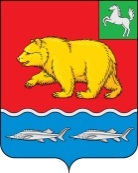 АДМИНИСТРАЦИЯ молчановского РАЙОНАТомской областиПОСТАНОВЛЕНИЕ12.05.2023                                                                                                         № 291с. МолчановоОб установлении расходного обязательства муниципального образования «Молчановский район» на осуществление капитальных вложений
в объекты муниципальной собственности
в сфере обращения с твердыми коммунальными отходамиВ соответствии со статьей 86 Бюджетного кодекса Российской Федерации, Законом Томской области от 28 декабря 2022 года № 141 – ОЗ «Об областном бюджете на 2023 год и на плановый период 2024 и 2025 годов»ПОСТАНОВЛЯЮ:1. Установить расходное обязательство муниципального образования «Молчановский район» на осуществление капитальных вложений в объекты муниципальной собственности в сфере обращения с твердыми коммунальными отходами.2. Определить, что Администрация Молчановского района (заместитель Главы Молчановского района – начальник Управления по вопросам жизнеобеспечения и безопасности) является уполномоченным органом, осуществляющим исполнение расходного обязательства муниципального образования «Молчановского района» на осуществление капитальных вложений
в объекты муниципальной собственности в сфере обращения с твердыми коммунальными отходами.3. Определить, что Администрация Молчановского района (начальник отдела учета и отчетности) является уполномоченным органом, осуществляющим исполнение расходного обязательства муниципального образования «Молчановский район» на осуществление капитальных вложений
в объекты муниципальной собственности в сфере обращения с твердыми коммунальными отходами, в части предоставления бюджетам сельских поселений из бюджета муниципального образования «Молчановский район» субсидии на осуществление капитальных вложений в объекты муниципальной собственности
в сфере обращения с твердыми коммунальными отходами.4. Администрации Молчановского района (ведущий специалист по жилищно-коммунальному хозяйству и материально-техническим ресурсам Управления по вопросам жизнеобеспечения и безопасности Администрации Молчановского района):заключить с Администрациями сельских поселений Молчановского района соглашение о предоставлении субсидии из бюджета муниципального образования «Молчановский район» бюджетам сельских поселений Молчановского района на осуществление капитальных вложений в объекты муниципальной собственности в сфере обращения с твердыми коммунальными отходами;предоставлять в указанные сроки, в соответствии с формами отчеты о расходовании средств субсидии на осуществление капитальных вложений в объекты муниципальной собственности в сфере обращения с твердыми коммунальными отходами в Департамент природных ресурсов и охраны окружающей среды Томской области.5. Рекомендовать Главам сельских поселений Молчановского района:назначить ответственное лицо за разработку муниципального правового акта, устанавливающего расходное обязательство поселения по осуществлению органом местного самоуправления полномочия, указанного в пункте 1 настоящего постановления;обеспечить целевое использование средств субсидии;обеспечить софинансирование на указанные цели за счет средств бюджетов сельских поселений Молчановского района в размерах, указанных в соглашениях, заключенных между Администрацией Молчановского района и Администрациями сельских поселений.6. Опубликовать настоящее постановление в официальном печатном издании «Вестник Молчановского района» и разместить на официальном сайте муниципального образования «Молчановский район» (http://www.molchanovo.ru/).7. Настоящее постановление вступает в силу со дня его официального опубликования и распространяет свое действие на правоотношения, возникшие
с 01.01.2023.8. Контроль за исполнением настоящего постановления возложить на заместителя Главы Молчановского района – начальника Управления по вопросам жизнеобеспечения и безопасности Администрации Молчановского района.Глава Молчановского района                                                                   Ю.Ю. СальковЮлия Геннадьевна Чернова8 (38256) 23-2-25в дело – 1УФ – 1ОУиО – 1Черновой Ю.Г. - 1Пашкову В.В. – 1Могочинское с/пЛИСТ СОГЛАСОВАНИЯ К Распоряжению «Об установлении расходного обязательства муниципального образования «Молчановский район» на осуществление капитальных вложений в объекты муниципальной собственности в сфере обращения с твердыми коммунальными отходами»*Замечания по проекту решения прилагаются в письменном виде, о чем делается запись в графе «Примечание»Должность, ФИО, номер телефона исполнителяВиза (подпись)Дата поступления на согласованиеДата исполнения*ПримечаниеВедущий специалист ЖКХ и МТР управления по вопросам жизнеобеспечения и безопасности, Чернова Ю.Г.т.23-2-25Заместитель Главы Молчановского района – начальник Управления по вопросам жизнеобеспечения и безопасности, Пашков В.В.Начальник Управления финансов Администрации Молчановского района,Онищенко Н.В.Начальник Отдела учета и отчетности Администрации Молчановского района,Бондаренко Н.А.Главный специалист - юрисконсульт управления делами Администрации Молчановского районаБахман О.Ю.Управляющий делами Администрации Молчановского района,Паульзен Д.Г.